بسمه تعالي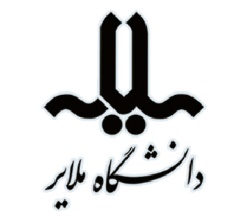 فرم احتساب سنوات  خدمت دوران پیمانی  اعضاء هیأت علمی دانشگاه ملایربر اساس دستورالعمل اجرائی آئین نامه خدمت موظف و اعطای ترفیع اعضای هیأت علمی آموزشی و پژوهشی دستورجلسه شماره 7 هیات امنای دانشگاه بوعلی سینا  مورخ 2/11/1395« گزارش فعاليتهاي آموزشي (بند2) و  پژوهشي (بند3) مطابق آئین نامه ارتقاء مصوب 18/12/1394»نکات قابل توجه :با عنایت به قانون احتساب سنوات دوران پیمانی و مطابق آئین نامه استخدامی اعضای هیأت علمی، دبیرخانه هیأت ممیزه مجاز به اعطاء بیشتر از 5 پایهنمی باشد.دوره ضرورت طرح خدمت سربازی قابل احتساب نمی باشد. لذا این مدت از دوره پیمانی کسر میگردد.امتیازات آموزشی و پژوهشی مطابق آئین نامه ترفیع مصوب 2/11/1395هیأت امناء دانشگاه بوعلی سینا و آئین نامه ارتقاء مرتبه مصوب 18/12/1394محاسبه میگردد.خواهشمند است کپی کارت پایان خدمت، قرارداد طرح سربازی، کلیه ابلاغ های آموزشی دوران پیمانی، اولین حکم استخدام پیمانی و رسمی آزمایشی و کلیه مستندات پژوهشی ضمیمه گرددکمیت تدریس: ضريب مقطع تدريس براي دورههاي كارداني 5/0 ، كارشناسي 1 و تحصيلات تكميلي 25/1 ميباشد.اعضاء هيأت علمي موضوع ماده «44» آئين نامه استخدامي اعضاء هيأت علمي و ساير مشاغل داراي كسر واحد مؤظف با رعايت مفاد تبصره «8» ماده «2» ضوابط اختصاصي شيوهنامه اجرايي آئيننامه ارتقاء  از امتياز اين بند بهرهمند ميگردند.احتساب امتیاز مربوط به تدریس خارج از مؤسسه، صرفاً  با ارائه تأییديه مؤسسه متبوع عضو هیأت علمی و تا سقف 20 درصد  امتياز اين بند، امکانپذیر خواهد بود.امتياز دروس تكراري در يك نيمسال تحصيلي براي اولين كلاس با ضريب 1 و براي كلاس هاي تكراري با ضريب 5/0 محاسبه مي شود.ماده 3- فعالیتهای پژوهشی ـ فناوری:بند 3-1-  مقاله علمی – پژوهشی منتشر شده در مجلات علمي ـ پژوهشي معتبر داخلي و خارجي * بندهای 3-2-  و 3-3- مقاله علمی ـمروری، علمی ـ ترویجی، نقد چاپ شده و مقاله پژوهشی در دائره المعارف *                                                                                                                                 (1) مقالههای گروه هنر چاپ شده در نشریه علمی که دارای هیأت تحریریه معتبر باشند ولی اعتبار آن هنوز به تأیید «وزارتین» یا حوزه علمیه نرسیده است، با تأیید حداقل دو سوم اعضای هیات ممیزه، برای محاسبه در بندهای 3-2 و 3-3 نیز پذیرفته می شوند.امتياز كليه مقالات و خلاصه مقالات موضوع بندهاي «3-1» الي «3-5» صرفاً براساس جدول ذيل بند «3-1» فرم شماره «3» محاسبه ميگردد.بندهای 3-4-  مقاله علمی کامل داوري شده در مجموعه مقالات یا مجلات همایشهای علمی معتبر ** مستندات علمی (پوستر- متن سخنرانی) با ارائه گواهی رسمی در بند 3- 5 قابل احتساب میباشد.بند 3-5-  خلاصه مقاله علمي در مجموعه مقالات یا مجلات همایشهای علمی معتبربند 3-6-  مقاله علمي صد در صد مستخرج از رساله/ پایاننامه *  * برای ارتقاء مرتبه مربیآموزشياران (داري مدرك كارشناسيارشد)، مربيان و استادياران به مراتب بالاتر صرفاً به مقالاتی که تاریخ چاپ آنها بعد از اخذ مدرک کارشناسیارشد و يا دكتري حسب مورد باشد امتیاز تعلق میگیرد.بند 3-7-  تولید دانش فنی/ اختراع یا اکتشاف منجر به تولید و تجاریسازی محصول یا فرآیند        بند 3-8-  گزارشهای علمی طرحهای پژوهشی و فناوری **/  اثر بدیع و ارزنده هنری *     (1)  طرحهای منطقهای یا استانی طرحهایی هستند که نتیجه آن برای یک منطقه یا استان قابل بهرهبرداری است و طرحهای ملی طرحهایي هستند که نتیجه آن برای کل کشور قابل بهرهبرداری  می باشد.بند 3-9-  اختراع يا اکتشاف ثبت شده در داخل یا خارج یا نوآورینام ویراستار میبایست در شناسنامه کتاب یا نشریه به چاپ رسیده باشد.گواهی معتبر داوری مقالات علمی پژوهشی میبایست ارائه گردد. بند 3-17- راهنمایی و مشاوره پایاننامههای کارشناسیارشد / سطح سه حوزه / دکتری حرفهای / رساله دکتری تخصصي/ سطح چهار حوزه* بند 3-20- ترجمه کتاب تخصصی* مربی در هر سال 2 امتیاز، استادیار 4 امتیاز، دانشیار 5 امتیاز، استاد 6 امتیاز پژوهشی نیازمند است.* کسب حداقل 6 و حداکثر 8 امتیاز آموزشی برای هر سال الزامی استمدير محترم گروه آموزشي:اینجانب :. عضو هيأت علمي گروه: دانشكده:........................... دانشگاه ملایر متقاضي احتساب سنوات دوران پیمانی از تاریخ   ...................لغایت  .............. جمعاً به مدت ............سال میباشم  و کلیهی فعاليتهاي آموزشي و پژوهشی و  اجرايي انجام شده طی آن زمان را در فرم احتساب سنوات به انضمام مستندات آنها  ارائه می نمایم. همچنین تاریخ استخدام رسمی آزمایشی اینجانب  .........بوده و پایه های ترفیع  سالیانه خود را بر اساس احکام کارگزینی  در  روز  اول  ماه بهمن در هر سال دریافت نموده ام.(از تاریخ ............  لغایت .................خدمت وظیفه ی خود را در قالب طرح سربازی انجام داده و دارای کارت پایان خدمت به تاریخ اتمام خدمت........... میباشم.)امضای متقاضیتاریخرشته تحصیلی:وضعیتنظام وظیفهمعافیتنوع معافیت: نوع معافیت: دانشکده محل خدمت:وضعیتنظام وظیفهکارتپایان خدمتتاریخ شروع خدمت:تاریخ شروع خدمت:تاریخ تولد:وضعیتنظام وظیفهکارتپایان خدمتتاریخ پایان خدمت:تاریخ پایان خدمت:تاریخ استخدام پیمانی:شمسی:تاریخ استخدام رسمی آزمایشیتاریخ استخدام رسمی آزمایشیشمسی:تاریخ استخدام پیمانی:میلادی:تاریخ استخدام رسمی آزمایشیتاریخ استخدام رسمی آزمایشیمیلادی:دوره خدمت پیمانی قبل از رسمی آزمایشی جمعاً به مدت            سال و        ماه    و   روزدوره خدمت پیمانی قبل از رسمی آزمایشی جمعاً به مدت            سال و        ماه    و   روزدوره خدمت پیمانی قبل از رسمی آزمایشی جمعاً به مدت            سال و        ماه    و   روزدوره خدمت پیمانی قبل از رسمی آزمایشی جمعاً به مدت            سال و        ماه    و   روزدوره خدمت پیمانی قبل از رسمی آزمایشی جمعاً به مدت            سال و        ماه    و   روزدوره خدمت پیمانی قبل از رسمی آزمایشی جمعاً به مدت            سال و        ماه    و   روزدوره خدمت پیمانی قبل از رسمی آزمایشی جمعاً به مدت            سال و        ماه    و   روزدوره خدمت پیمانی قبل از رسمی آزمایشی جمعاً به مدت            سال و        ماه    و   روزسال تحصیلینيمسالاولدوماولدوماولدوماولدوماولدوماولدوماولدوماولدوماولدوماولدوماولدومتعداد واحدهاردیفعنوان مقالهنام نشریهکشور(محلچاپ)تاریخ چاپ یا پذیرش**تاریخ چاپ یا پذیرش**ضریب تاثیر IFنمایه علمی معتبرنمایه علمی معتبرتعدادتعدادامتیازکمیته منتخبامتیازکمیسیون تخصصیردیفعنوان مقالهنام نشریهکشور(محلچاپ)تاریخ چاپ یا پذیرش**تاریخ چاپ یا پذیرش**ضریب تاثیر IFنمایه علمی معتبرنمایه علمی معتبرمؤلفین مقالهشمارهفردامتیازکمیته منتخبامتیازکمیسیون تخصصیردیفعنوان مقالهنام نشریهکشور(محلچاپ)شمسیمیلادیضریب تاثیر IFISCISIمؤلفین مقالهشمارهفردامتیازکمیته منتخبامتیازکمیسیون تخصصیردیفعنوان مقالهنوع مقاله یا اثر (1)نوع مقاله یا اثر (1)نوع مقاله یا اثر (1)نوع مقاله یا اثر (1)نام نشريهتاریخ انتشار(ماه /  سال)تعدادتعدادامتیازامتیازردیفعنوان مقالهعلمی- مروریعلمی- ترویجینقد چاپ شدهمقاله پژوهشي در دائره المعارفنام نشريهتاریخ انتشار(ماه /  سال) مؤلفین مقالهشمارهفردکمیته منتخبکمیسیون  تخصصیردیفعنوان مقالهعلمی- مروریعلمی- ترویجینقد چاپ شدهمقاله پژوهشي در دائره المعارفنام نشريهتاریخ انتشار(ماه /  سال) مؤلفین مقالهشمارهفردکمیته منتخبکمیسیون  تخصصیجمع امتیازات:جمع امتیازات:جمع امتیازات:جمع امتیازات:جمع امتیازات:جمع امتیازات:جمع امتیازات:جمع امتیازات:جمع امتیازات:جمع امتیازات:ردیفعنوان مقالهعنوان همایش علمی معتبرمنطقهایملیبین المللیتاریخ(روز/ ماه/ سال)تاریخ(روز/ ماه/ سال)کشورمحل برگزاریتعدادتعدادامتیازکمیته منتخبامتیازکمیسیون تخصصیردیفعنوان مقالهعنوان همایش علمی معتبرمنطقهایملیبین المللیتاریخ(روز/ ماه/ سال)تاریخ(روز/ ماه/ سال)کشورمحل برگزاریمؤلفین مقالهشماره فردامتیازکمیته منتخبامتیازکمیسیون تخصصیردیفعنوان مقالهعنوان همایش علمی معتبرمنطقهایملیبین المللیشمسیمیلادیکشورمحل برگزاریمؤلفین مقالهشماره فردامتیازکمیته منتخبامتیازکمیسیون تخصصی123جمع امتیازات:جمع امتیازات:جمع امتیازات:جمع امتیازات:جمع امتیازات:جمع امتیازات:جمع امتیازات:جمع امتیازات:جمع امتیازات:جمع امتیازات:جمع امتیازات:ردیفعنوان مقالهعنوان همایش علمی معتبرتاریخ(روز/ماه/سال)تاریخ(روز/ماه/سال)کشورمحل برگزاریتعدادتعدادامتیازکمیته منتخبامتیازکمیسیون تخصصیردیفعنوان مقالهعنوان همایش علمی معتبرتاریخ(روز/ماه/سال)تاریخ(روز/ماه/سال)کشورمحل برگزاریمؤلفین مقالهشماره فردامتیازکمیته منتخبامتیازکمیسیون تخصصیردیفعنوان مقالهعنوان همایش علمی معتبرشمسیمیلادیکشورمحل برگزاریمؤلفین مقالهشماره فردامتیازکمیته منتخبامتیازکمیسیون تخصصی1جمع امتیازات:جمع امتیازات:جمع امتیازات:جمع امتیازات:جمع امتیازات:جمع امتیازات:جمع امتیازات:جمع امتیازات:ردیفعنوان مقالهنام نشریهکشور(محلچاپ)تاریخ چاپ یا پذیرش**تاریخ چاپ یا پذیرش**ضریب تاثیر IFنمایه علمی معتبرنمایه علمی معتبرتعدادتعدادامتیازکمیته منتخبامتیازکمیسیون تخصصیردیفعنوان مقالهنام نشریهکشور(محلچاپ)تاریخ چاپ یا پذیرش**تاریخ چاپ یا پذیرش**ضریب تاثیر IFنمایه علمی معتبرنمایه علمی معتبرمؤلفین مقالهشمارهفردامتیازکمیته منتخبامتیازکمیسیون تخصصیردیفعنوان مقالهنام نشریهکشور(محلچاپ)شمسیمیلادیضریب تاثیر IFISIscopusمؤلفین مقالهشمارهفردامتیازکمیته منتخبامتیازکمیسیون تخصصی1جمع امتیازات:جمع امتیازات:جمع امتیازات:جمع امتیازات:جمع امتیازات:جمع امتیازات:جمع امتیازات:جمع امتیازات:جمع امتیازات:جمع امتیازات:جمع امتیازات:----عنوان رساله/پایاننامه دکتری   به فارسی:عنوان رساله/پایاننامه دکتری   به لاتین:عنوان فعاليتنوع فعاليتنوع فعاليتنوع فعاليتمحل ثبتمحل ثبتتاریخ ثبتاسامی همکاران(شامل نام متقاضي)مرجع تأیید کننده (1)سمت در ارتباط با فعالیتنام واحد یا سازمان استفاده کنندهامتیازامتیازعنوان فعاليتنوع فعاليتنوع فعاليتنوع فعاليتداخل کشورخارج کشور(نام کشور)تاریخ ثبتاسامی همکاران(شامل نام متقاضي)مرجع تأیید کننده (1)سمت در ارتباط با فعالیتنام واحد یا سازمان استفاده کنندهکمیته منتخب مؤسسهکمیسیون  تخصصیعنوان فعاليتتوليد دانش فنياختراعاكتشافداخل کشورخارج کشور(نام کشور)تاریخ ثبتاسامی همکاران(شامل نام متقاضي)مرجع تأیید کننده (1)سمت در ارتباط با فعالیتنام واحد یا سازمان استفاده کنندهکمیته منتخب مؤسسهکمیسیون  تخصصیجمع امتیازات:جمع امتیازات:جمع امتیازات:جمع امتیازات:جمع امتیازات:جمع امتیازات:جمع امتیازات:جمع امتیازات:جمع امتیازات:جمع امتیازات:جمع امتیازات:ردیفعنوان فعالیت*موافقت مؤسسه باانجام فعالیت(شماره و تاريخ)تاریخ انجامتاریخ انجامسطح فعالیت (1)سطح فعالیت (1)سطح فعالیت (1)سطح فعالیت (1)تعدادتعدادامتیازامتیازردیفعنوان فعالیت*موافقت مؤسسه باانجام فعالیت(شماره و تاريخ)شروعپایانمؤسسهاستانی یا منطقهایکسب رتبه برتر در جشنوارهملی برجستهمؤلفین شماره فردامتیازکمیته منتخبامتیازکمیسیون تخصصیردیفعنوان فعالیت*موافقت مؤسسه باانجام فعالیت(شماره و تاريخ)شروعپایانمؤسسهاستانی یا منطقهایکسب رتبه برتر در جشنوارهملی برجستهمؤلفین شماره فردامتیازکمیته منتخبامتیازکمیسیون تخصصی1جمع امتیازات:جمع امتیازات:جمع امتیازات:جمع امتیازات:جمع امتیازات:جمع امتیازات:جمع امتیازات:جمع امتیازات:جمع امتیازات:جمع امتیازات:جمع امتیازات:ردیفعنوان فعالیتمرجع **تأيید كنندهتاریخ انجامتاریخ انجاماسامی همکاران(شامل نام متقاضي)امتیازامتیازردیفعنوان فعالیتمرجع **تأيید كنندهشروعپایاناسامی همکاران(شامل نام متقاضي)کمیته منتخب مؤسسهکمیسیون  تخصصی1جمع امتیازات:جمع امتیازات:جمع امتیازات:جمع امتیازات:جمع امتیازات:جمع امتیازات:بند 3-10-  ایجاد ظرفیت فعال در جذب اعتبار پژوهشی (گرنت) داخلي يا بينالملليبند 3-10-  ایجاد ظرفیت فعال در جذب اعتبار پژوهشی (گرنت) داخلي يا بينالملليبند 3-10-  ایجاد ظرفیت فعال در جذب اعتبار پژوهشی (گرنت) داخلي يا بينالملليبند 3-10-  ایجاد ظرفیت فعال در جذب اعتبار پژوهشی (گرنت) داخلي يا بينالملليبند 3-10-  ایجاد ظرفیت فعال در جذب اعتبار پژوهشی (گرنت) داخلي يا بينالملليبند 3-10-  ایجاد ظرفیت فعال در جذب اعتبار پژوهشی (گرنت) داخلي يا بينالملليبند 3-10-  ایجاد ظرفیت فعال در جذب اعتبار پژوهشی (گرنت) داخلي يا بينالملليبند 3-10-  ایجاد ظرفیت فعال در جذب اعتبار پژوهشی (گرنت) داخلي يا بينالملليبند 3-10-  ایجاد ظرفیت فعال در جذب اعتبار پژوهشی (گرنت) داخلي يا بينالملليبند 3-10-  ایجاد ظرفیت فعال در جذب اعتبار پژوهشی (گرنت) داخلي يا بينالملليردیفعنوان فعالیتتاريخانجام فعاليتمیزان اعتبار جذب شده(ميليون تومان)ماهیت اعتبارماهیت اعتبارکشور یا سازمانتأمینکننده اعتبارمرجع تأیید کنندهامتیازامتیازردیفعنوان فعالیتتاريخانجام فعاليتمیزان اعتبار جذب شده(ميليون تومان)داخلیخارجیکشور یا سازمانتأمینکننده اعتبارمرجع تأیید کنندهکمیته منتخب مؤسسهکمیسیون  تخصصی1جمع امتیازات:جمع امتیازات:جمع امتیازات:جمع امتیازات:جمع امتیازات:جمع امتیازات:جمع امتیازات:جمع امتیازات:بند 3-11- سایر فعالیتهای فناوری (اختراعات و جشنواره)	بند 3-11- سایر فعالیتهای فناوری (اختراعات و جشنواره)	بند 3-11- سایر فعالیتهای فناوری (اختراعات و جشنواره)	بند 3-11- سایر فعالیتهای فناوری (اختراعات و جشنواره)	بند 3-11- سایر فعالیتهای فناوری (اختراعات و جشنواره)	بند 3-11- سایر فعالیتهای فناوری (اختراعات و جشنواره)	بند 3-11- سایر فعالیتهای فناوری (اختراعات و جشنواره)	بند 3-11- سایر فعالیتهای فناوری (اختراعات و جشنواره)	ردیفعنوان فعالیتتاریخانجام فعالیتمرجع **تأیید کننده فعالیتمرجع **تأیید کننده فعالیتتأییدیه انجام فعاليت **(شماره و تاريخ)امتیازامتیازردیفعنوان فعالیتتاریخانجام فعالیتداخلیخارجیتأییدیه انجام فعاليت **(شماره و تاريخ)کمیته منتخب مؤسسهکمیسیون  تخصصی1جمع امتیازات:جمع امتیازات:جمع امتیازات:جمع امتیازات:جمع امتیازات:جمع امتیازات:بند 3-12- تألیف یا تصنیف (کتاب حاصل از دستاوردهای پژوهشی ذینفع) / تأليف مجموعه كتابهايي همانند دائرهالمعارف و... ** بند 3-12- تألیف یا تصنیف (کتاب حاصل از دستاوردهای پژوهشی ذینفع) / تأليف مجموعه كتابهايي همانند دائرهالمعارف و... ** بند 3-12- تألیف یا تصنیف (کتاب حاصل از دستاوردهای پژوهشی ذینفع) / تأليف مجموعه كتابهايي همانند دائرهالمعارف و... ** بند 3-12- تألیف یا تصنیف (کتاب حاصل از دستاوردهای پژوهشی ذینفع) / تأليف مجموعه كتابهايي همانند دائرهالمعارف و... ** بند 3-12- تألیف یا تصنیف (کتاب حاصل از دستاوردهای پژوهشی ذینفع) / تأليف مجموعه كتابهايي همانند دائرهالمعارف و... ** بند 3-12- تألیف یا تصنیف (کتاب حاصل از دستاوردهای پژوهشی ذینفع) / تأليف مجموعه كتابهايي همانند دائرهالمعارف و... ** بند 3-12- تألیف یا تصنیف (کتاب حاصل از دستاوردهای پژوهشی ذینفع) / تأليف مجموعه كتابهايي همانند دائرهالمعارف و... ** بند 3-12- تألیف یا تصنیف (کتاب حاصل از دستاوردهای پژوهشی ذینفع) / تأليف مجموعه كتابهايي همانند دائرهالمعارف و... ** بند 3-12- تألیف یا تصنیف (کتاب حاصل از دستاوردهای پژوهشی ذینفع) / تأليف مجموعه كتابهايي همانند دائرهالمعارف و... ** بند 3-12- تألیف یا تصنیف (کتاب حاصل از دستاوردهای پژوهشی ذینفع) / تأليف مجموعه كتابهايي همانند دائرهالمعارف و... ** ردیفعنوان  کتابنوع فعالیتنوع فعالیتنوع فعالیتناشرتاریخ انتشار یا پذيرش ** برای چاپاسامی همکاران به ترتیب(شامل نام متقاضی)امتیازامتیازردیفعنوان  کتابتألیفتصنیفمجموعه كتاب (دائره المعارف)ناشرتاریخ انتشار یا پذيرش ** برای چاپاسامی همکاران به ترتیب(شامل نام متقاضی)کمیته منتخب مؤسسهکمیسیون  تخصصی2جمع امتیازات:جمع امتیازات:جمع امتیازات:جمع امتیازات:جمع امتیازات:جمع امتیازات:جمع امتیازات:جمع امتیازات:بند 3-13- ارزیابی، داوری و نظارت بر فعالیتهای پژوهشی، فناوری و نوآوری *بند 3-13- ارزیابی، داوری و نظارت بر فعالیتهای پژوهشی، فناوری و نوآوری *بند 3-13- ارزیابی، داوری و نظارت بر فعالیتهای پژوهشی، فناوری و نوآوری *بند 3-13- ارزیابی، داوری و نظارت بر فعالیتهای پژوهشی، فناوری و نوآوری *بند 3-13- ارزیابی، داوری و نظارت بر فعالیتهای پژوهشی، فناوری و نوآوری *بند 3-13- ارزیابی، داوری و نظارت بر فعالیتهای پژوهشی، فناوری و نوآوری *بند 3-13- ارزیابی، داوری و نظارت بر فعالیتهای پژوهشی، فناوری و نوآوری *بند 3-13- ارزیابی، داوری و نظارت بر فعالیتهای پژوهشی، فناوری و نوآوری *ردیفعنوان  فعالیتمحلانجام فعالیتتاریخانجام فعاليتتاریخانجام فعاليتزمان ارزیابیداوری و نظارتامتیازامتیازردیفعنوان  فعالیتمحلانجام فعالیتشروعپایانزمان ارزیابیداوری و نظارتکمیته منتخب مؤسسهکمیسیون  تخصصی1234567جمع امتیازات:جمع امتیازات:جمع امتیازات:جمع امتیازات:جمع امتیازات:جمع امتیازات:بند 3-14- تجدید چاپ کتاب تألیفی یا تصنیفی **بند 3-14- تجدید چاپ کتاب تألیفی یا تصنیفی **بند 3-14- تجدید چاپ کتاب تألیفی یا تصنیفی **بند 3-14- تجدید چاپ کتاب تألیفی یا تصنیفی **بند 3-14- تجدید چاپ کتاب تألیفی یا تصنیفی **بند 3-14- تجدید چاپ کتاب تألیفی یا تصنیفی **بند 3-14- تجدید چاپ کتاب تألیفی یا تصنیفی **بند 3-14- تجدید چاپ کتاب تألیفی یا تصنیفی **بند 3-14- تجدید چاپ کتاب تألیفی یا تصنیفی **بند 3-14- تجدید چاپ کتاب تألیفی یا تصنیفی **بند 3-14- تجدید چاپ کتاب تألیفی یا تصنیفی **بند 3-14- تجدید چاپ کتاب تألیفی یا تصنیفی **بند 3-14- تجدید چاپ کتاب تألیفی یا تصنیفی **بند 3-14- تجدید چاپ کتاب تألیفی یا تصنیفی **بند 3-14- تجدید چاپ کتاب تألیفی یا تصنیفی **بند 3-14- تجدید چاپ کتاب تألیفی یا تصنیفی **بند 3-14- تجدید چاپ کتاب تألیفی یا تصنیفی **ردیفعنوان کتابعنوان کتابناشرتاریخ انجامتاریخ انجامتاریخ انجامتاریخ انجامتاریخ انجاممیزان اصلاحاتانجام شده(درصد)میزان اصلاحاتانجام شده(درصد)اسامی همکارانبه ترتیب اولویت(شامل نام متقاضی)اسامی همکارانبه ترتیب اولویت(شامل نام متقاضی)امتیازامتیازامتیازامتیازردیفعنوان کتابعنوان کتابناشرتاریخچاپ اولتاریخ آخرینچاپتاریخ آخرینچاپچاپچندمچاپچندممیزان اصلاحاتانجام شده(درصد)میزان اصلاحاتانجام شده(درصد)اسامی همکارانبه ترتیب اولویت(شامل نام متقاضی)اسامی همکارانبه ترتیب اولویت(شامل نام متقاضی)کمیته منتخب مؤسسهکمیته منتخب مؤسسهکمیسیون  تخصصیکمیسیون  تخصصی1جمع امتیازات:جمع امتیازات:جمع امتیازات:جمع امتیازات:جمع امتیازات:جمع امتیازات:جمع امتیازات:جمع امتیازات:جمع امتیازات:جمع امتیازات:جمع امتیازات:جمع امتیازات:جمع امتیازات: بندهای 3-15و 3-16- ویرایش علمی کتاب یا داوری مقالات علمی پژوهشی و تصحیح انتقادی كتاب معتبر ** بندهای 3-15و 3-16- ویرایش علمی کتاب یا داوری مقالات علمی پژوهشی و تصحیح انتقادی كتاب معتبر ** بندهای 3-15و 3-16- ویرایش علمی کتاب یا داوری مقالات علمی پژوهشی و تصحیح انتقادی كتاب معتبر ** بندهای 3-15و 3-16- ویرایش علمی کتاب یا داوری مقالات علمی پژوهشی و تصحیح انتقادی كتاب معتبر ** بندهای 3-15و 3-16- ویرایش علمی کتاب یا داوری مقالات علمی پژوهشی و تصحیح انتقادی كتاب معتبر ** بندهای 3-15و 3-16- ویرایش علمی کتاب یا داوری مقالات علمی پژوهشی و تصحیح انتقادی كتاب معتبر ** بندهای 3-15و 3-16- ویرایش علمی کتاب یا داوری مقالات علمی پژوهشی و تصحیح انتقادی كتاب معتبر ** بندهای 3-15و 3-16- ویرایش علمی کتاب یا داوری مقالات علمی پژوهشی و تصحیح انتقادی كتاب معتبر ** بندهای 3-15و 3-16- ویرایش علمی کتاب یا داوری مقالات علمی پژوهشی و تصحیح انتقادی كتاب معتبر ** بندهای 3-15و 3-16- ویرایش علمی کتاب یا داوری مقالات علمی پژوهشی و تصحیح انتقادی كتاب معتبر ** بندهای 3-15و 3-16- ویرایش علمی کتاب یا داوری مقالات علمی پژوهشی و تصحیح انتقادی كتاب معتبر ** بندهای 3-15و 3-16- ویرایش علمی کتاب یا داوری مقالات علمی پژوهشی و تصحیح انتقادی كتاب معتبر ** بندهای 3-15و 3-16- ویرایش علمی کتاب یا داوری مقالات علمی پژوهشی و تصحیح انتقادی كتاب معتبر ** بندهای 3-15و 3-16- ویرایش علمی کتاب یا داوری مقالات علمی پژوهشی و تصحیح انتقادی كتاب معتبر ** بندهای 3-15و 3-16- ویرایش علمی کتاب یا داوری مقالات علمی پژوهشی و تصحیح انتقادی كتاب معتبر ** بندهای 3-15و 3-16- ویرایش علمی کتاب یا داوری مقالات علمی پژوهشی و تصحیح انتقادی كتاب معتبر ** بندهای 3-15و 3-16- ویرایش علمی کتاب یا داوری مقالات علمی پژوهشی و تصحیح انتقادی كتاب معتبر ** بندهای 3-15و 3-16- ویرایش علمی کتاب یا داوری مقالات علمی پژوهشی و تصحیح انتقادی كتاب معتبر **ردیفردیفعنوان فعالیتعنوان فعالیتعنوان فعالیتعنوان فعالیتنوع فعالیتنوع فعالیتنوع فعالیتنوع فعالیتنوع فعالیتنوع فعالیتتاریخ انجام فعالیت(ماه / سال)تاریخ انجام فعالیت(ماه / سال)امتیازامتیازامتیازامتیازردیفردیفعنوان فعالیتعنوان فعالیتعنوان فعالیتعنوان فعالیتویراستار علمیویراستار علمیداور مقالهداور مقالهتحصیح انتقادیتحصیح انتقادیتاریخ انجام فعالیت(ماه / سال)تاریخ انجام فعالیت(ماه / سال)کمیته منتخب مؤسسهکمیته منتخب مؤسسهکمیسیون  تخصصیکمیسیون  تخصصی11جمع امتیازات:جمع امتیازات:جمع امتیازات:جمع امتیازات:جمع امتیازات:جمع امتیازات:جمع امتیازات:جمع امتیازات:جمع امتیازات:جمع امتیازات:جمع امتیازات:جمع امتیازات:جمع امتیازات:جمع امتیازات:مقطععنوانمقطععنوانكارشناسيارشدكارشناسيارشدكارشناسيارشدكارشناسيارشدكارشناسيارشدكارشناسيارشدكارشناسيارشدكارشناسيارشدكارشناسيارشدكارشناسيارشدكارشناسيارشدكارشناسيارشددكتريدكتريدكتريدكتريدكتريدكتريدكتريدكتريامتیاز کل(حداکثر 20 امتیاز)امتیاز کل(حداکثر 20 امتیاز)امتیاز کل(حداکثر 20 امتیاز)امتیاز کل(حداکثر 20 امتیاز)امتیاز کل(حداکثر 20 امتیاز)امتیاز کل(حداکثر 20 امتیاز)مقطععنوانمقطععنوانتک نفرتک نفرمشترک دو نفرمشترک دو نفرمشترک دو نفرمشترک دو نفرمشترک دو نفرمشترک سه نفرمشترک سه نفرمشترک سه نفرمشترک سه نفرتک نفرتک نفرمشترک دو نفرمشترک دو نفرمشترک دو نفرمشترک سه نفرمشترک سه نفرمشترک سه نفرامتیاز کل(حداکثر 20 امتیاز)امتیاز کل(حداکثر 20 امتیاز)امتیاز کل(حداکثر 20 امتیاز)امتیاز کل(حداکثر 20 امتیاز)امتیاز کل(حداکثر 20 امتیاز)امتیاز کل(حداکثر 20 امتیاز)استاد راهنمااستاد راهنماتعداد پایاننامهاستاد راهنمااستاد راهنماامتیازاستاد مشاوراستاد مشاورتعداد پایاننامهاستاد مشاوراستاد مشاورامتیازجمع کل:جمع کل:جمع کل:بند 3-18- کرسیهای نظریهپردازیبند 3-18- کرسیهای نظریهپردازیبند 3-18- کرسیهای نظریهپردازیبند 3-18- کرسیهای نظریهپردازیبند 3-18- کرسیهای نظریهپردازیبند 3-18- کرسیهای نظریهپردازیبند 3-18- کرسیهای نظریهپردازیبند 3-18- کرسیهای نظریهپردازیبند 3-18- کرسیهای نظریهپردازیبند 3-18- کرسیهای نظریهپردازیبند 3-18- کرسیهای نظریهپردازیبند 3-18- کرسیهای نظریهپردازیبند 3-18- کرسیهای نظریهپردازیبند 3-18- کرسیهای نظریهپردازیبند 3-18- کرسیهای نظریهپردازیبند 3-18- کرسیهای نظریهپردازیبند 3-18- کرسیهای نظریهپردازیبند 3-18- کرسیهای نظریهپردازیبند 3-18- کرسیهای نظریهپردازیبند 3-18- کرسیهای نظریهپردازیبند 3-18- کرسیهای نظریهپردازیبند 3-18- کرسیهای نظریهپردازیبند 3-18- کرسیهای نظریهپردازیبند 3-18- کرسیهای نظریهپردازیبند 3-18- کرسیهای نظریهپردازیبند 3-18- کرسیهای نظریهپردازیبند 3-18- کرسیهای نظریهپردازیبند 3-18- کرسیهای نظریهپردازیبند 3-18- کرسیهای نظریهپردازیردیفعنوان فعالیتعنوان فعالیتعنوان فعالیتعنوان فعالیتعنوان فعالیتنوع فعالیتنوع فعالیتنوع فعالیتنوع فعالیتنوع فعالیتنوع فعالیتنوع فعالیتمرجع داوریمرجع داوریمرجع داوریمرجع داوریسطح کرسی نظریهپردازیسطح کرسی نظریهپردازیسطح کرسی نظریهپردازیسطح کرسی نظریهپردازیسطح کرسی نظریهپردازیسطح کرسی نظریهپردازیسطح کرسی نظریهپردازیسطح کرسی نظریهپردازی÷امتیاز÷امتیاز÷امتیاز÷امتیازردیفعنوان فعالیتعنوان فعالیتعنوان فعالیتعنوان فعالیتعنوان فعالیتنقد علمینقد علمینوآورینوآورینوآورینظریه پردازینظریه پردازیمرجع داوریمرجع داوریمرجع داوریمرجع داوریهمایشها و میزگردهایمراکز علمیهمایشها و میزگردهایمراکز علمیهمایشها و میزگردهایمراکز علمیهمایشها و میزگردهایمراکز علمیملیملیبینالمللیبینالمللیکمیته منتخب مؤسسهکمیته منتخب مؤسسهکمیسیون  تخصصیکمیسیون  تخصصی1----------جمع امتیازات:جمع امتیازات:جمع امتیازات:جمع امتیازات:جمع امتیازات:جمع امتیازات:جمع امتیازات:جمع امتیازات:جمع امتیازات:جمع امتیازات:جمع امتیازات:جمع امتیازات:جمع امتیازات:جمع امتیازات:جمع امتیازات:جمع امتیازات:جمع امتیازات:جمع امتیازات:جمع امتیازات:جمع امتیازات:جمع امتیازات:جمع امتیازات:جمع امتیازات:جمع امتیازات:جمع امتیازات:--------بند 3-19- کسب رتبه در جشنوارههای ملی و بینالمللی مرتبط با حوزه تخصصیبند 3-19- کسب رتبه در جشنوارههای ملی و بینالمللی مرتبط با حوزه تخصصیبند 3-19- کسب رتبه در جشنوارههای ملی و بینالمللی مرتبط با حوزه تخصصیبند 3-19- کسب رتبه در جشنوارههای ملی و بینالمللی مرتبط با حوزه تخصصیبند 3-19- کسب رتبه در جشنوارههای ملی و بینالمللی مرتبط با حوزه تخصصیبند 3-19- کسب رتبه در جشنوارههای ملی و بینالمللی مرتبط با حوزه تخصصیبند 3-19- کسب رتبه در جشنوارههای ملی و بینالمللی مرتبط با حوزه تخصصیبند 3-19- کسب رتبه در جشنوارههای ملی و بینالمللی مرتبط با حوزه تخصصیبند 3-19- کسب رتبه در جشنوارههای ملی و بینالمللی مرتبط با حوزه تخصصیبند 3-19- کسب رتبه در جشنوارههای ملی و بینالمللی مرتبط با حوزه تخصصیبند 3-19- کسب رتبه در جشنوارههای ملی و بینالمللی مرتبط با حوزه تخصصیبند 3-19- کسب رتبه در جشنوارههای ملی و بینالمللی مرتبط با حوزه تخصصیبند 3-19- کسب رتبه در جشنوارههای ملی و بینالمللی مرتبط با حوزه تخصصیبند 3-19- کسب رتبه در جشنوارههای ملی و بینالمللی مرتبط با حوزه تخصصیبند 3-19- کسب رتبه در جشنوارههای ملی و بینالمللی مرتبط با حوزه تخصصیبند 3-19- کسب رتبه در جشنوارههای ملی و بینالمللی مرتبط با حوزه تخصصیبند 3-19- کسب رتبه در جشنوارههای ملی و بینالمللی مرتبط با حوزه تخصصیبند 3-19- کسب رتبه در جشنوارههای ملی و بینالمللی مرتبط با حوزه تخصصیبند 3-19- کسب رتبه در جشنوارههای ملی و بینالمللی مرتبط با حوزه تخصصیبند 3-19- کسب رتبه در جشنوارههای ملی و بینالمللی مرتبط با حوزه تخصصیبند 3-19- کسب رتبه در جشنوارههای ملی و بینالمللی مرتبط با حوزه تخصصیبند 3-19- کسب رتبه در جشنوارههای ملی و بینالمللی مرتبط با حوزه تخصصیبند 3-19- کسب رتبه در جشنوارههای ملی و بینالمللی مرتبط با حوزه تخصصیبند 3-19- کسب رتبه در جشنوارههای ملی و بینالمللی مرتبط با حوزه تخصصیبند 3-19- کسب رتبه در جشنوارههای ملی و بینالمللی مرتبط با حوزه تخصصیبند 3-19- کسب رتبه در جشنوارههای ملی و بینالمللی مرتبط با حوزه تخصصیبند 3-19- کسب رتبه در جشنوارههای ملی و بینالمللی مرتبط با حوزه تخصصیبند 3-19- کسب رتبه در جشنوارههای ملی و بینالمللی مرتبط با حوزه تخصصیبند 3-19- کسب رتبه در جشنوارههای ملی و بینالمللی مرتبط با حوزه تخصصیردیفعنوان اثر علمی، فنی، ادبی و هنریعنوان اثر علمی، فنی، ادبی و هنریعنوان اثر علمی، فنی، ادبی و هنریسطح و عنوان جشنوارهسطح و عنوان جشنوارهسطح و عنوان جشنوارهسطح و عنوان جشنوارهسطح و عنوان جشنوارهسطح و عنوان جشنوارهسطح و عنوان جشنوارهسطح و عنوان جشنوارهسطح و عنوان جشنوارهسطح و عنوان جشنوارهسطح و عنوان جشنوارهعنوان رتبهکسب شدهعنوان رتبهکسب شدهعنوان رتبهکسب شدهسالكسب رتبهسالكسب رتبهاسامی همکاران(شامل نام متقاضي)اسامی همکاران(شامل نام متقاضي)اسامی همکاران(شامل نام متقاضي)اسامی همکاران(شامل نام متقاضي)امتیازامتیازامتیازامتیازامتیازردیفعنوان اثر علمی، فنی، ادبی و هنریعنوان اثر علمی، فنی، ادبی و هنریعنوان اثر علمی، فنی، ادبی و هنریملیملیملیملیملیملیملیملیبینالمللیبینالمللیبینالمللیعنوان رتبهکسب شدهعنوان رتبهکسب شدهعنوان رتبهکسب شدهسالكسب رتبهسالكسب رتبهاسامی همکاران(شامل نام متقاضي)اسامی همکاران(شامل نام متقاضي)اسامی همکاران(شامل نام متقاضي)اسامی همکاران(شامل نام متقاضي)کمیته منتخب مؤسسهکمیته منتخب مؤسسهکمیسیون  تخصصیکمیسیون  تخصصیکمیسیون  تخصصیردیفعنوان اثر علمی، فنی، ادبی و هنریعنوان اثر علمی، فنی، ادبی و هنریعنوان اثر علمی، فنی، ادبی و هنریخوارزمیخوارزمیخوارزمیفارابیفارابیسایرسایرسایربینالمللیبینالمللیبینالمللیعنوان رتبهکسب شدهعنوان رتبهکسب شدهعنوان رتبهکسب شدهسالكسب رتبهسالكسب رتبهاسامی همکاران(شامل نام متقاضي)اسامی همکاران(شامل نام متقاضي)اسامی همکاران(شامل نام متقاضي)اسامی همکاران(شامل نام متقاضي)کمیته منتخب مؤسسهکمیته منتخب مؤسسهکمیسیون  تخصصیکمیسیون  تخصصیکمیسیون  تخصصی1------جمع امتیازات:جمع امتیازات:جمع امتیازات:جمع امتیازات:جمع امتیازات:جمع امتیازات:جمع امتیازات:جمع امتیازات:جمع امتیازات:جمع امتیازات:جمع امتیازات:جمع امتیازات:جمع امتیازات:جمع امتیازات:جمع امتیازات:جمع امتیازات:جمع امتیازات:جمع امتیازات:جمع امتیازات:جمع امتیازات:جمع امتیازات:جمع امتیازات:جمع امتیازات:جمع امتیازات:----------ردیفعنوان اصلی کتابعنوان ترجمه شدهناشر کتابترجمه شدهسال انتشارکتاب اصلیتاریخ چاپتعدادتعدادامتیازکمیته منتخبامتیازکمیسیون تخصصیردیفعنوان اصلی کتابعنوان ترجمه شدهناشر کتابترجمه شدهسال انتشارکتاب اصلیتاریخ چاپمؤلفینشماره فردامتیازکمیته منتخبامتیازکمیسیون تخصصی1--2جمع امتیازات:جمع امتیازات:جمع امتیازات:جمع امتیازات:جمع امتیازات:جمع امتیازات:جمع امتیازات:جمع امتیازات:----صورتجلسه ارزیابی امتیازات آموزشی و پژوهشیصورتجلسه ارزیابی امتیازات آموزشی و پژوهشیصورتجلسه ارزیابی امتیازات آموزشی و پژوهشیصورتجلسه ارزیابی امتیازات آموزشی و پژوهشیصورتجلسه ارزیابی امتیازات آموزشی و پژوهشیصورتجلسه ارزیابی امتیازات آموزشی و پژوهشیصورتجلسه ارزیابی امتیازات آموزشی و پژوهشیصورتجلسه ارزیابی امتیازات آموزشی و پژوهشیصورتجلسه ارزیابی امتیازات آموزشی و پژوهشیصورتجلسه ارزیابی امتیازات آموزشی و پژوهشیصورتجلسه ارزیابی امتیازات آموزشی و پژوهشیرأی کمیته منتخب دانشکده:با توجه به مستندات آموزشی و پژوهشی ارائه شده توسط ........................متقاضی کسب پایه های دوران پیمانی قبل از رسمی-آزمایشی، در جلسه روز ..................... مورخ ..................... کمیته ترفیع دانشکده .................... مطرح و با توجه به امتیازات کسب شده در جدول ذیل ، با اعطاء ------ پایه و احتساب ----- ماه و ----- روز به نامبرده موافقت گردید. رأی کمیته منتخب دانشکده:با توجه به مستندات آموزشی و پژوهشی ارائه شده توسط ........................متقاضی کسب پایه های دوران پیمانی قبل از رسمی-آزمایشی، در جلسه روز ..................... مورخ ..................... کمیته ترفیع دانشکده .................... مطرح و با توجه به امتیازات کسب شده در جدول ذیل ، با اعطاء ------ پایه و احتساب ----- ماه و ----- روز به نامبرده موافقت گردید. رأی کمیته منتخب دانشکده:با توجه به مستندات آموزشی و پژوهشی ارائه شده توسط ........................متقاضی کسب پایه های دوران پیمانی قبل از رسمی-آزمایشی، در جلسه روز ..................... مورخ ..................... کمیته ترفیع دانشکده .................... مطرح و با توجه به امتیازات کسب شده در جدول ذیل ، با اعطاء ------ پایه و احتساب ----- ماه و ----- روز به نامبرده موافقت گردید. رأی کمیته منتخب دانشکده:با توجه به مستندات آموزشی و پژوهشی ارائه شده توسط ........................متقاضی کسب پایه های دوران پیمانی قبل از رسمی-آزمایشی، در جلسه روز ..................... مورخ ..................... کمیته ترفیع دانشکده .................... مطرح و با توجه به امتیازات کسب شده در جدول ذیل ، با اعطاء ------ پایه و احتساب ----- ماه و ----- روز به نامبرده موافقت گردید. رأی کمیته منتخب دانشکده:با توجه به مستندات آموزشی و پژوهشی ارائه شده توسط ........................متقاضی کسب پایه های دوران پیمانی قبل از رسمی-آزمایشی، در جلسه روز ..................... مورخ ..................... کمیته ترفیع دانشکده .................... مطرح و با توجه به امتیازات کسب شده در جدول ذیل ، با اعطاء ------ پایه و احتساب ----- ماه و ----- روز به نامبرده موافقت گردید. رأی کمیته منتخب دانشکده:با توجه به مستندات آموزشی و پژوهشی ارائه شده توسط ........................متقاضی کسب پایه های دوران پیمانی قبل از رسمی-آزمایشی، در جلسه روز ..................... مورخ ..................... کمیته ترفیع دانشکده .................... مطرح و با توجه به امتیازات کسب شده در جدول ذیل ، با اعطاء ------ پایه و احتساب ----- ماه و ----- روز به نامبرده موافقت گردید. رأی کمیته منتخب دانشکده:با توجه به مستندات آموزشی و پژوهشی ارائه شده توسط ........................متقاضی کسب پایه های دوران پیمانی قبل از رسمی-آزمایشی، در جلسه روز ..................... مورخ ..................... کمیته ترفیع دانشکده .................... مطرح و با توجه به امتیازات کسب شده در جدول ذیل ، با اعطاء ------ پایه و احتساب ----- ماه و ----- روز به نامبرده موافقت گردید. رأی کمیته منتخب دانشکده:با توجه به مستندات آموزشی و پژوهشی ارائه شده توسط ........................متقاضی کسب پایه های دوران پیمانی قبل از رسمی-آزمایشی، در جلسه روز ..................... مورخ ..................... کمیته ترفیع دانشکده .................... مطرح و با توجه به امتیازات کسب شده در جدول ذیل ، با اعطاء ------ پایه و احتساب ----- ماه و ----- روز به نامبرده موافقت گردید. رأی کمیته منتخب دانشکده:با توجه به مستندات آموزشی و پژوهشی ارائه شده توسط ........................متقاضی کسب پایه های دوران پیمانی قبل از رسمی-آزمایشی، در جلسه روز ..................... مورخ ..................... کمیته ترفیع دانشکده .................... مطرح و با توجه به امتیازات کسب شده در جدول ذیل ، با اعطاء ------ پایه و احتساب ----- ماه و ----- روز به نامبرده موافقت گردید. رأی کمیته منتخب دانشکده:با توجه به مستندات آموزشی و پژوهشی ارائه شده توسط ........................متقاضی کسب پایه های دوران پیمانی قبل از رسمی-آزمایشی، در جلسه روز ..................... مورخ ..................... کمیته ترفیع دانشکده .................... مطرح و با توجه به امتیازات کسب شده در جدول ذیل ، با اعطاء ------ پایه و احتساب ----- ماه و ----- روز به نامبرده موافقت گردید. رأی کمیته منتخب دانشکده:با توجه به مستندات آموزشی و پژوهشی ارائه شده توسط ........................متقاضی کسب پایه های دوران پیمانی قبل از رسمی-آزمایشی، در جلسه روز ..................... مورخ ..................... کمیته ترفیع دانشکده .................... مطرح و با توجه به امتیازات کسب شده در جدول ذیل ، با اعطاء ------ پایه و احتساب ----- ماه و ----- روز به نامبرده موافقت گردید. از سال از سال تا سالتا سالمدتسال/ماه/روزامتیازات آموزشی(کسب حداقل امتیاز برای 2 نیمسال)*امتیازات آموزشی(کسب حداقل امتیاز برای 2 نیمسال)*امتیازات آموزشی(کسب حداقل امتیاز برای 2 نیمسال)*امتیازات پژوهشی(کسب حداقل امتیاز پژوهشی برای هر سال الزامی است)*امتیازات پژوهشی(کسب حداقل امتیاز پژوهشی برای هر سال الزامی است)*امتیازات پژوهشی(کسب حداقل امتیاز پژوهشی برای هر سال الزامی است)*از سال از سال تا سالتا سالمدتسال/ماه/روزنیمسال اولنیمسال دومنیمسال دوممازادمازادکمبودشمسیمیلادیشمسیعضو شورای دانشکده.........................امضاء و تاریخ .............................عضو شورای دانشکده.........................امضاء و تاریخ .............................عضو شورای دانشکده.........................امضاء و تاریخ .............................عضو شورای دانشکده.........................امضاء و تاریخ .............................عضو شورای دانشکده.........................امضاء و تاریخ .............................عضو شورای دانشکده.........................امضاء و تاریخ .............................عضو شورای دانشکده.........................امضاء و تاریخ .............................معاون آموزشی دانشکده...........................امضاء و تاریخ .............................معاون آموزشی دانشکده...........................امضاء و تاریخ .............................رئیس دانشکده......................................امضاء و تاریخ .............................رئیس دانشکده......................................امضاء و تاریخ .............................رأی کمیته ترفیع دانشگاه:با توجه به درخواست شماره................مورخ.................... دانشکده ....................... در خصوص بررسی پرونده ........................متقاضی کسب پایه های دوران پیمانی قبل از رسمی-آزمایشی، پرونده در جلسه مورخ ...................... کمیسیون تخصصی ....................... مطرح و با توجه به امتیازات کسب شده، با اعطاء ......... پایه و احتساب ............ ماه و ........... روز به نامبرده موافقت گردید. رأی کمیته ترفیع دانشگاه:با توجه به درخواست شماره................مورخ.................... دانشکده ....................... در خصوص بررسی پرونده ........................متقاضی کسب پایه های دوران پیمانی قبل از رسمی-آزمایشی، پرونده در جلسه مورخ ...................... کمیسیون تخصصی ....................... مطرح و با توجه به امتیازات کسب شده، با اعطاء ......... پایه و احتساب ............ ماه و ........... روز به نامبرده موافقت گردید. رأی کمیته ترفیع دانشگاه:با توجه به درخواست شماره................مورخ.................... دانشکده ....................... در خصوص بررسی پرونده ........................متقاضی کسب پایه های دوران پیمانی قبل از رسمی-آزمایشی، پرونده در جلسه مورخ ...................... کمیسیون تخصصی ....................... مطرح و با توجه به امتیازات کسب شده، با اعطاء ......... پایه و احتساب ............ ماه و ........... روز به نامبرده موافقت گردید. معاون آموزشی دانشگاه.........................امضاء و تاریخ .............................معاون پژوهشی دانشگاه........................................امضاء و تاریخ .............................نماینده رئیس دانشگاه در کمیته ترفیع.............................................امضاء و تاریخ .............................نماینده رئیس دانشگاه در کمیته ترفیع.............................................امضاء و تاریخ .............................